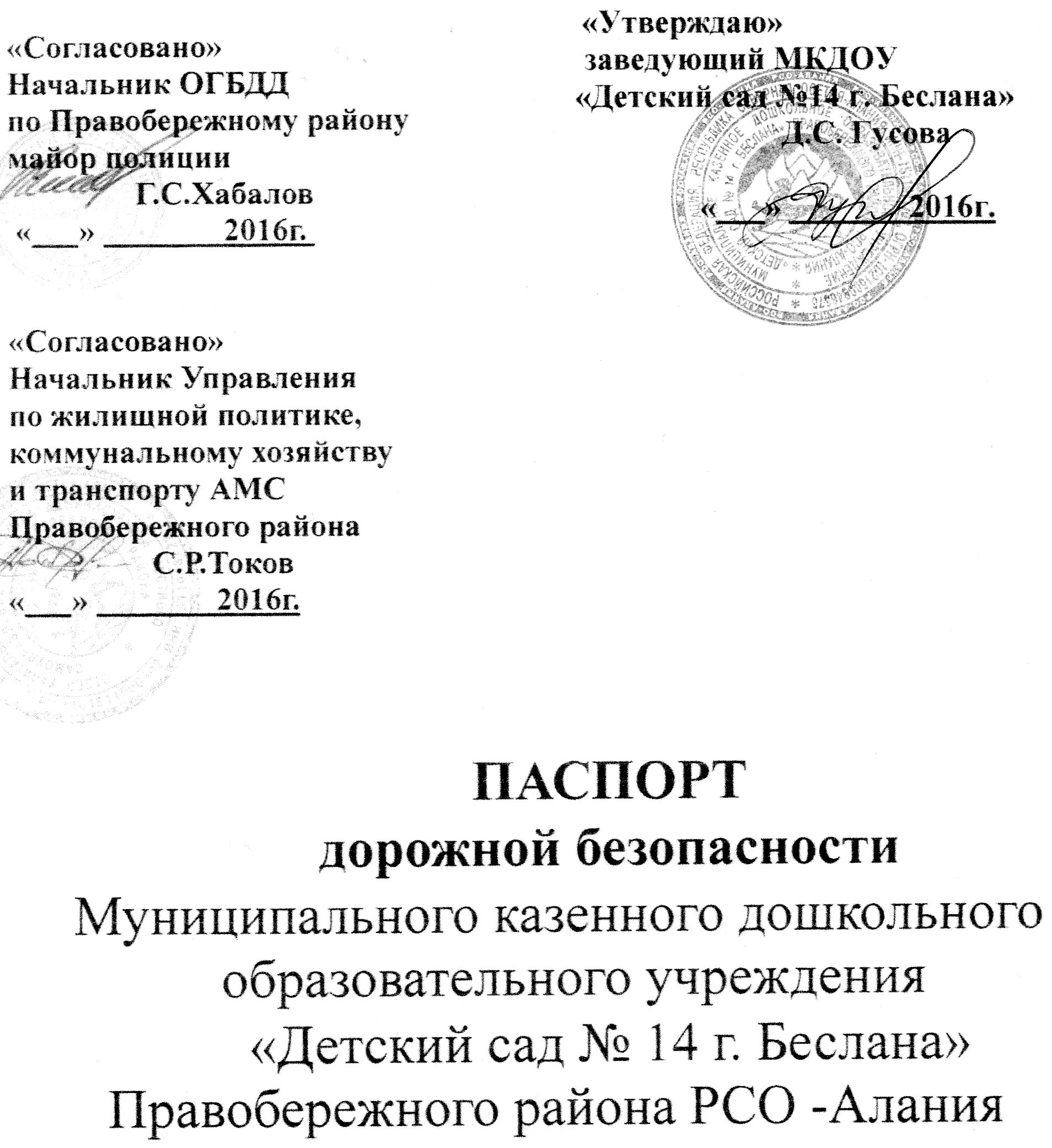                                                        Общие сведения  Муниципальное казенное дошкольное образовательное учреждение «Детский сад                                                 Полное наименование образовательного учреждения                  № 14 г. Беслана» Правобережного района РСО-АланияТип ОУ-  дошкольное                                                                                                   .Юридический адрес-  363029, РСО-Алания, Правобережный район, г. Беслан, ул. Сигова 11,   (886737) 3-44-85, 3-44-86                                                                                                                                                                                                                                                                        Фактический адрес-  363029, РСО-Алания, Правобережный район, г. Беслан, ул. Сигова 11,   (886737) 3-44-85, 3-44-86                                                                                        .   Руководители образовательного учреждения:  Заведующий                        Д.С. Гусова                                       8(86737)  3-44-85, 3-44-86                                                                    (фамилия, имя, отчество)                            (телефон)    Зама.зав. по УМР                С.С. Касаева                                     8(86737) 3-44-85, 3-44-86                                                                     (фамилия, имя, отчество)                             (телефон)  Ответственный                     Инспектор по пропаганде                      ________________ от  госавтоинспекции               отдела УУП ПДН ОГИБДД                        8(86737)3-17-36        .                                                    капитан полиции                              (фамилия, имя, отчество,телефон)                                                               (должность)                     Ответственный работник     Главный специалист                             Г.Х.Амбаловмуниципального органа               (должность)                                                8(86737)3-30-80        .образования                                                                                           (фамилия, имя, отчество,телефон)Ответственные работники      _____________	___________________ОУ за мероприятия                      (должность)                                                8(86737)3-13-55        . по профилактике детского                                                                  (фамилия, имя, отчество, телефон) травматизма                                                                                                                                                                                Руководитель илиответственный работник                                                                                              дорожно-эксплуатацион-             Бигаев Артур Тотразович         8(86737) 3-15-54                                                                                                            ной организации,осу-                           (должность)                     (фамилия, имя, отчество, телефон)ществляющий   содер-                                                                               жание улично-дорожной                                                                                                                                                                                                                                                                        сети (УДС)Руководитель илиответственный работник                                                                                              дорожно-эксплуатацион-            Бигаев Артур Тотразович         8(86737) 3-15-54                                                                                                         ной организации,осу-                           (должность)                     (фамилия, имя, отчество, телефон)ществляющий   содер-                                                                               жание  технических средстворганизации дорожного движения  (ТСОДД)*                                                                                                                                                                                                                                                                      Количество (обучающихся, воспитанников) по состоянию на        .  Наличие уголка по БДД  уголки безопасности в каждой группе,                                                                     (если имеется, указать место расположения)информационные стенды для родителей в каждой возрастной группе.Наличие класса  по БДД       -                                                                      .(если имеется, указать место расположения)Наличие автогородка (площадки) по БДД    нет____________________                                                                                                      .Наличие автобуса в образовательном учреждении            -                                                .                                                                 (при наличии автобуса)Владелец автобуса      -                                                                                                             .(образовательное учреждение, муниципальное  образование и др.)Время занятий в образовательном учреждении:1-ая смена                       -                                .  (период)2-ая смена                         -                             .  (период)внеклассные занятия                                                      .  (период)                                      Телефоны оперативных служб                                                         02,03,01	8-(86737 ) 3-52-52                                                            СодержаниеI.    План- схема образовательного учреждения.Район  расположения образовательного учреждения , пути движения транспортных средств и детей (воспитанников).Схема организации дорожного движения непосредственной близости от образовательного учреждения с размещением соответствующих технических средств организации дорожного движения, маршрутов движения детей (обучающихся, воспитанников) и расположение парковочных мест.Маршруты движения организованных групп детей , воспитанников от образовательного учреждения к стадиону, парку или спортивно-оздоровительному комплексу.Пути движения транспортных средств по территории образовательного учреждения к местам разгрузки / погрузки и рекомендуемые безопасные пути передвижения детей (воспитанников).I I. Информация  об обеспечении безопасности перевозок детей (воспитанников) специальным транспортным средством (автобусом).Общие сведенияМаршрут движения автобуса до образовательного учреждения.Безопасное расположение остановки автобуса у образовательного учреждения.I I I. Приложение       План- схема пути движения транспортных средств и детей (воспитанников) при проведении дорожных ремонтно-строительных работ вблизи образовательного учреждения.                        I.    План- схема образовательного учреждения.Район  расположения образовательного учреждения , пути движения транспортных средств и детей (воспитанников).2.      Схема организации дорожного движения непосредственной близости от образовательного учреждения с размещением соответствующих технических средств организации дорожного движения, маршрутов движения детей (обучающихся, воспитанников) и расположение парковочных мест.3. Маршруты движения организованных групп детей , воспитанников от образовательного учреждения к стадиону, парку или спортивно-оздоровительному комплексу.4.Пути движения транспортных средств по территории образовательного учреждения к местам разгрузки / погрузки и рекомендуемые безопасные пути передвижения детей (воспитанников).I I. Информация об обеспечении безопасности перевозок детей (воспитанников) специальным транспортным средством (автобусом).                                                      (при наличии автобуса)Общие сведения  Марка                                                                                                                            .  Модель                                                                                                                            .  Государственный регистрационный знак                                                                    .  Год выпуска                                       .  Количесво мест в автобусе                             .  Соответствие конструкции требованиям, предъявляемым к школьным автобусам                                                                                                                                             .                                                                                                                                             .Сведения о водителе (ях) автобуса (сов) Организационно техническое обеспечениеЛицо, ответственное, за обеспечение безопасности дорожного движения (ФИО):                                                                                                                .          назначено                                                                                                            .           прошло аттестацию                                                                                             .Организация проведения предрейсового медицинского осмотра водителя:        осуществляет                                                                                                         .                                                                      (ФИО  специалиста)        на основании                                                                                                         .         действительно до                                                                                                .Организация проведения  предрейсового  технического осмотра транспортного средства:осуществляет                                                                                                         .                                                                      (ФИО  специалиста)          на основании                                                                                                         . действительно до                                                                                                .Дата очередного технического осмотра                                                             .                                                                                                                                           .                                                                                                                                                                                                                                                                               .    Место стоянки автобуса в нерабочее время                                                                   .меры исключающие несанкционированное использование                                .                                                                                                                                                                                                                                                                                                                                                                                                                                          .                                                                                                                                                                                                                                                                                                                .Место ремонта и технического обслуживания автобуса                                     .                                                                                                                                    .                                                                                                                                                                                                                                                                                                                                                                                                                                                         .Сведения о владельце автобусаЮридический адрес владельца:                                                                                    .                                                                                                                                             .   Фактический адрес владельца:                                                                                    .                                                                                                                                            .Телефон ответственного лица                                                                                       .                                                      (при отсутствии автобуса)Сведения об организациях, осуществляющих перевозку детей (обучающихся,воспитанников) специальным транспортным средством (автобусом).Типовая схема организации дорожного движения на нерегулируемом пешеходном переходе в непосредственной близости от образовательного учреждения.Фамилия,Имя,Отчество,телефонДата принятия на работуСтаж вожденияТС категорииDДата предстоящего медицинского осмотраПериод проведения стажировкиСроки повышения квалификацииДопущение нарушений ПДДРекомендуемый список контактов организации, осуществляющих перевозку детей (обучающихся,воспитанников) специальным транспортным средством(автобусом).